TECHNICAL SKILLSComputer LiterateMS wordPowerPointExcelComputer skillsPhotoshopDreamweaverHardware ServiceTechnical SupportAREAS OF EXPERTISEOffice Management Administrative support Report writing PresentationsPC trouble shootingFirst Name of Application CV No: 1656240Whatsapp Mobile: +971504753686 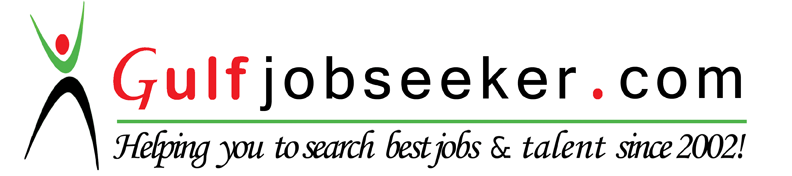 PERSONAL SUMMARYA highly competent, motivated and enthusiastic with willingness of working as part of a team in a busy office environment. Well organized and proactive in providing timely, efficient and accurate administrative support to office managers and work colleagues.Currently looking for a suitable position with a reputable and ambitious company.WORK EXPERIENCE (DUBAI, U.A.E)INFINITUM MANAGEMENT FACILITIES - Concord Tower Internet City March 2014 - March 2016 (can start immediately)Bartender/WaiterCLIENTS:Stereo Arcade Club June2015 – present1up Sports Bar January 2015 – May 2016 Garden of Eve January 2015 – May 2016 Ajwan restaurant June 27 2014 –July 27 2014Duties and Responsibilities: WaiterOpening Set-up (arrangement of table and sofa, preparing glasses and mixers)Assigning table duties and uniforms for the runnerTaking order/Billing out (table section)Informing guest (minimum spent, 86 item etc.)Getting ID’s and credit card /and to returnAttending guest request/ complainkeeping an eye for the alcohol bottleClosing duty (cleaning floor, table, walls)Weekly inventoryToy Room Dubai /Vanity club April 2014 – May 2016VIP ROOM Dubai Night Club July 28 2014 –January 28 2016Duties and responsibilities: RunnerOpening Set up (for the table)Table service (pouring, tissue, mixers)Closing set up (cleaning table)EDUCATIONAL BACKGROUNDInformatics College Caloocan(2010-2012)Bachelor of Science in Computer Science (BSCS)Informatics College Caloocan(2007-2009)Advance Diploma Business Information Technology (ADBIT)TRAININGS ATTENDEDHYUNDAI Philippines(Service Department)On the Job TrainingBureau of Internal Revenue(Withholding Tax Division)On the Job TrainingWORK EXPERIENCE (PHILIPPINES)MINESKI COMPUTER GAMES SHOP –PhilippinesAugust 2012 – September 2013Administration StaffDuties and Responsibilities:Time customers of the number of minutes or hours they will use the computer or internetAssist customers when they have trouble or questions using computer softwaresProvide services such as encoding, printing, downloading and all other operations provided by the shopPerforming computer maintenance and software installationAssisting customers on how to play online gamesTroubleshoots different kinds of computer programs, hardware’s and software’sKeep accurate records of logs and inventories of the shopAttending staff meetings for game tournaments regarding decisions for rules, regulations and prizesMANILA CITY HALL - PhilippinesMarch 2009 – FEBRUARY 2010Data EncoderDuties and Responsibilities:Prepares all the necessary documents such as correspondence, and others as required by the managementPrepares source data for computer entry by compiling and sorting information; establishing entry prioritiesMaintains an organized filing and follow up system for all the documentsTake note and monitor my employer’s appointmentsEnters data information needed by the companyProtects operations by keeping information confidentialPerforms other related duties and responsibilities as per required by the management